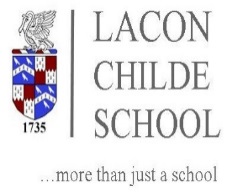 LACON CHILDE SCHOOL  : CAREERS PROGRAMMEAt Lacon Childe, we aim to provide students with the opportunities to explore the various avenues which they can take when progressing into the working world. We feel it is vital that we not only provide the students with the subject specific knowledge that they need to pursue a career of interest, but to also develop the skills and knowledge that they need to be an employable individual upon leaving education. Our aim is to develop student employability skills, resilience and career management skills that will help guide students to explore and develop their own career ideas and maintain high aspirations. Within this approach, we encourage students to become gradually more independent in taking personal ownership for their career development.Relevant ContactsShould you wish to get in contact with the relevant members of staff regarding the careers programme, you can contact:Mr Matt Stinson (Careers Lead)		:	matthew.stinson@laconchildeschool.co.ukMr Colin Dickerson (Careers Advisor)      :	admin@laconchildeschool.co.uk(reference to be forwarded onto Mr Dickerson in your email)Mr Darren Reynolds (Headteacher) 	:	darren.reynolds@laconchildeschool.co.uk School Careers Provision: KEY STAGE 3 (Year 7, 8 & 9):PSHE Days – Careers Education:In this key stage, students will experience careers education mainly when they take part in PSHE Days, delivered by staff, local employers and external providers who are experts in their particular field. On these days, students will have the opportunity to explore a variety of different career journeys that are available to them should they wish to pursue them. This is delivered via a ‘Start Profile’ (https://www.startprofile.com/) where the students will submit their personality traits, areas of interests, hobbies and skills. A combination of these will then generate potential careers that students may want to progress onto, with the qualifications and experience they would require to reach that particular job. Along with this, students will experience different sessions on the PSHE Days, which develop their teamwork, communication and resilience skills. This is delivered mainly through the ‘BeReady’ programme whereby students can earn personal and recognised qualifications which can help develop their interpersonal skills. These sessions, combined with their ‘Start Profile’, aim to give the students ideas of which career path or industry they may want to progress into.Post-16 Evening:At the end of Key Stage 3 (in Year 9), students will also be given the opportunity to attend the annual ‘Post 16 Evening’ held at the school in the Autumn Term. This allows the students to interact with the potential destinations available to them in the local area to gain the knowledge of the qualifications they need in order to secure a place at that particular destination. This evening is used to help inform the students of what GCSE options they then need to take moving into Kay Stage 4. Personal Careers Advice:Further to this, as the students’ progress towards their options, they will also have the opportunity to book an appointment with our schools Careers Advisor, Mr Colin Dickerson. In this meeting, students are able to discuss potential courses at college, gain advice on where is best for them to go and which course would be more suited to their career path or area of interest. KEY STAGE 4 (Year 10 & 11):During Key Stage 4, students continue to experience similar activities based around employability skills that was delivered to them in Key Stage 3 on PSHE days. However, they are also provided with support and advice based around application processes, including CV and personal statement writing in preparation for colleges.  In addition, students will be given experience of an interview, including advice on how to conduct themselves and how to respond when answering questions. There are also visits to and from local Universities so that students have an awareness of the Post-18 opportunities available to them should they wish to progress onto further educational studies.Personal Careers Advice:In Key Stage 4, students will have regular meetings (at least two) with our qualified Colin Dickerson : Careers Advisor, which are separate to the PSHE Days.  During these meetings, students benefit from detailed and personalised careers, apprenticeships and college advice which will allow them to make sensible and informed choices about their futures. Along with these arranged meetings, students are also able to book appointments with Mr Dickerson as and when they need further advice or support. Staff members also contribute regularly to requests for meetings, particularly so in the case of SEN students, who are able to have more regular meetings.Post-16 Evening:Students and parents/carers are encouraged to attend the Annual ‘Post 16 Evening’ held at the school in the Autumn Term. This allows the students to interact with the potential destinations available to them in the local area to gain the knowledge of the qualifications they need in order to gain a place at that particular destination. Students are also encouraged to independently access the many open days/evenings that colleges provide, gathering this information from the school website, as well as display boards in classrooms and around school.Colleges Week:Whilst in Year 10, students will be given the opportunity to visit as many local colleges in the area during ‘Colleges Week’. During these visits, students will take part in various taster sessions which they will have chosen before the visit. The week allows students to experience ‘College Life’ and how each different educational environment operate. The aim of ‘Colleges Week’ is to help inform students’ decisions on which college and courses they would like to apply for.‘Life after Lacon’ Board:There is an area within school called ‘Life after Lacon’, which is regularly updated with a range of information for the students to access throughout the academic year. This board will have information on Post-16/Post-18 providers, their open days/evenings, apprenticeship opportunities and prospectuses for each local provider in the area. Students are encouraged to visit this board regularly to get the most up to date information. 